    桃園市進出口商業同業公會 函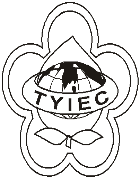          Taoyuan Importers & Exporters Chamber of Commerce桃園市桃園區春日路1235之2號3F           TEL:886-3-316-4346   886-3-325-3781   FAX:886-3-355-9651ie325@ms19.hinet.net     www.taoyuanproduct.org受 文 者：各相關會員發文日期：中華民國109年2月15日發文字號：桃貿豐字第20043號附    件：主旨：「輸入乳製品供食品用途應檢附輸出國官方衛生證明文件」     ，業經衛生福利部食品藥物管理署於中華民國109年2月5 日          以FDA食字第1081302504號令訂定發布，並自中華民國一       百零九年五月一日生效， 敬請查照。說明：  ㄧ、依據衛生福利部食品藥物管理署FDA食字第1081302512號函辦理。  二、旨揭發布令請至行政院公報資訊網、衛生福利部網站「衛生      福利法規檢索系統」下「最新動態」網頁或衛生福利部食品      藥物管理署網站「公告資訊」下「本署公告」網頁自行下載。理事長  簡 文 豐